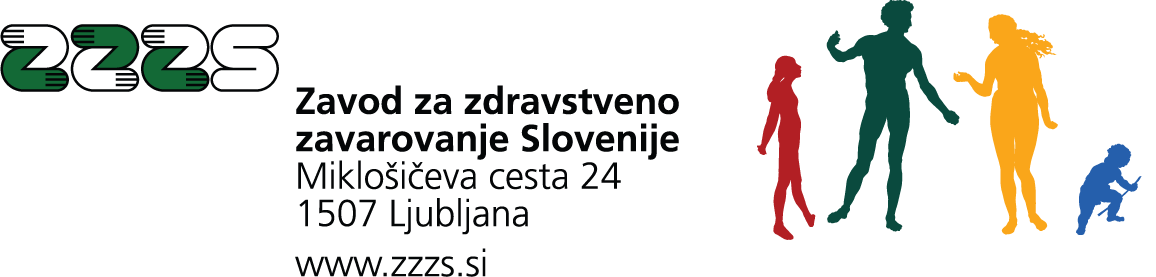 GRADIVO ZA NOVINARJELjubljana, 23.5.2018PR-ZZZS-4/2018Predlogi ZZZS za izboljšanje dostopnosti do zdravstvenih storitev v letu 2018 Upravni odbor Zavoda za zdravstveno zavarovanje Slovenije (v nadaljevanju: ZZZS) je danes sprejel predlog Aneksa št. 1 k Splošnemu dogovoru za pogodbeno leto 2018 in opredelil tudi dodatne predloge (sporna vprašanja), za katere si bo prizadeval pridobiti soglasje ostalih partnerjev v zdravstvu in Vlade RS za izboljšanje dostopnosti do zdravstvenih storitev v letu 2018. Poleg tega je Upravni odbor ZZZS opredelil tudi predlog za uvedbo novega, sodobnega modela financiranja storitev v dermatologiji in nov model financiranja referenčnih ambulant.   Na podlagi realiziranih odhodkov v obdobju januar – april 2018 in ocene poslovanja do konca leta ZZZS ocenjuje, da bodo odhodki ZZZS v letu 2018 za 12 milijonov evrov nižji, kot so bili načrtovani s finančnim načrtom, poleg tega pa bo tudi poraba sredstev nekoliko drugačna od načrtovane po posameznih namenih porabe. Manjši bodo zlasti odhodki za nadomestila plače med začasno zadržanostjo od dela (bolniški stalež), in sicer za 9,3 milijona evrov, ter odhodki za zdravstvene storitve v višini 2,9 milijona evrov. Zato je Upravni odbor ZZZS danes sprejel prerazporeditev sredstev po posameznih namenih v okviru finančnega načrta ZZZS za leto 2018, ne da bi se zaradi tega povečali celotni načrtovani odhodki. Na tej podlagi ZZZS v okviru dogovarjanj med 8 partnerji v zdravstvu za Aneks št. 1 k Splošnemu dogovoru za pogodbeno leto 2018 (v nadaljevanju: Aneks št. 1) predlaga, da se sredstva v višini 12 milijonov evrov nameni dodatnim programom zdravstvenih storitev, predvsem za skrajševanje čakalnih dob.Predlog Aneksa št. 1 vključuje naslednje nove določbe, s katerimi 8 partnerjev v zdravstvu soglaša:povečanje programa zdravstvene nege, ki ga ZZZS plačuje po realizaciji (domovi za starejše občane, dnevni centri, socialnovarstveni zavodi za usposabljanje in varstveno delovni centri ) in pripadajoče širitve splošne ambulante v domovih za ostarele;operacije benigne prostate se plačujejo po realizaciji, dodatno bo program izvajala tudi Splošna bolnišnica Jesenice;v okviru storitev nevromodulacijskega programa za zdravljenje kronične bolečine v specialistični zunajbolnšnični dejavnosti se doda nova storitev »Podkožni stimulator s polnilno baterijo in rehabilitacijo pacienta«, ki ob boljših rezultatih zdravljenja znižuje stroške na daljši rok;širitev programa splošne ambulante v občini Zavrč za 0,4 tima. Poleg tega je Upravni odbor ZZZS danes oblikoval tudi dodatne predloge, s katerimi si ZZZS prizadeva predvsem izboljšati dostopnost zavarovanih oseb do zdravstvenih storitev in posodobiti nekatere obračunske modele:povečanje plačila in obsega programov v specialistični izven bolnišnični dejavnosti do 10 %; gre za dejavnosti, ki se planirajo v točkah: dermatologija, internistika, otorinolaringologija, rehabilitacija, alergologija, pedopsihiatrija, fiziatrija, kardilologija in vaskularna medicina, pediatrija, gastroenterologija, klinična genetika, pulmologija, ginekologija, maksilofacialna kirurgija, psihiatrija, obravnava bolezni dojk, nevrologija, splošna kirurgija, zdravljenje neplodnosti, okulistika, diabetologija, infektologija, ortopedija, tireologija; na ta način bi vzpodbudili izvajalce, ki zmorejo narediti več, k večjemu obsegu opravljenih storitev, kar bo omogočilo hitrejšo obravnavo pacientov, skrajšanje bolniških odsotnosti z dela ter skrajšanje čakalnih dob;povečanje plačila in obsega programov operacij karpalnega kanala, operacij sive mrene in vitreoretinalne kirurgije v specialistični izven bolnišnični dejavnosti do 10 %; na ta način bi vzpodbudili izvajalce, ki zmorejo narediti več, k večjemu obsegu opravljenih storitev, kar bo omogočilo hitrejšo obravnavo pacientov, skrajšanje bolniških odsotnosti z dela ter skrajšanje čakalnih dob;povečanje plačila in obsega programov zobozdravstva za odrasle in ortodontije do 10% ter programa mladinskega zobozdravstva do 20%; na ta način bi vzpodbudili izvajalce, ki zmorejo narediti več, k večjemu obsegu opravljenih storitev, kar bo omogočilo hitrejšo obravnavo pacientov ter skrajšanje čakalnih dob;širitev programa zobozdravstva za mladino za skupaj 3,7 tima (ambulante), in sicer v izbranih izpostavah ZZZS, kjer število opredeljenih otrok na zobozdravnika za več kot 10% presega slovensko povprečje in je zato tam trenutna dostopnost do teh storitev slaba (Zdravstveni dom Slovenske Konjice, Zdravstveni dom Šentjur in Zdravstveni dom Slovenj Gradec); na ta način se bo dostopnost do mladinskega zobozdravstva v treh izpostavah ZZZS povečala; plačevanje artroskopskih operacij po dejanski realizaciji (količinsko neomejeno); ocenjujemo, da bi se na tej podlagi tudi zmanjšale bolniške odsotnosti z dela, saj tovrstne storitve praviloma potrebujejo osebe, mlajše od 65 let; nov model financiranja referenčnih ambulant, ki delujejo v okviru družinskih ambulant, in sicer glede na obseg opravljenih storitev (nič več v pavšalu); namen uvedbe novega modela financiranja je učinkovita, namenska in gospodarna poraba sredstev obveznega zdravstvenega zavarovanja; v referenčnih ambulantah je bilo namreč v letih 2015 in 2016 realiziranih v povprečju 490 storitev na ambulanto ali 2,5 storitve v 4-urnem delovniku. Obseg realizacije storitev se med izvajalci zelo razlikuje, ob tem pa se tudi po treh letih po vzpostavitvi število realiziranih storitev pri večini izvajalcev ne povečuje. Ugotavljamo, da je obseg dela odvisen predvsem od (samo)motiviranosti in zavzetosti diplomirane medicinske sestre oziroma izbranega osebnega zdravnika. Plačilo v pavšalu ne stimulira izvajalcev k večjemu izvajanju storitev, zato ZZZS predlaga, da se namesto plačila v pavšalu uvede plačilo opravljenih storitev. Na ta način bo plačilo sledilo količini opravljenega dela, hkrati pa bodo izvajalci (bolj) motivirani k povečanju obsega dela v referenčni ambulanti. S tem bo zagotovljena tudi namenska poraba sredstev.nov model financiranja storitev v specialistični zunaj bolnišnični dejavnosti dermatologije.ZZZS je na podlagi sodelovanja z Razširjenim strokovnim kolegijem za dermatovenerologijo pripravil nov model financiranja storitev v specialistični zunaj bolnišnični dejavnosti dermatologije, ki bo izvajalce stimuliral k skrajševanju čakalnih dob in števila čakajočih. Pripravljen je tudi nov, sodoben katalog storitev za področje dermatovenerologije. Osnovni sklop storitev predstavljajo tri vrste storitev, in sicer celotni pregled, delni pregled ter kratki pregled in triažo. Vsebina teh storitev je natančno opredeljena. V okviru celotnega oziroma delnega pregleda mora izvajalec opraviti vsaj dve storitvi (celotni pregled) oziroma vsaj 1 storitev (delni pregled) iz nabora storitev ''Storitve (osnovna košarica) v okviru celotnega in delnega pregleda''. Poleg tega lahko izvajalci evidentirajo in obračunajo dodatno zaračunljive storitve (bodisi kot storitev z visoko bodisi nizko dodano vrednostjo). Dodatno zaračunljive storitve* storitev z visoko dodano vrednostjo, **storitev z nizko dodano vrednostjo,Dodatno zaračunljive storitve se obračunajo poleg celotnega pregleda ali samostojno. Praviloma se dodatno zaračunljiva storitev prvič obračuna kot storitev z visoko dodano vrednostjo, ob ponovnih obiskih pa kot storitev z nizko dodano vrednostjo. Storitev E0433 »Izrezanje benigne tvorbe kože in podkožnega tkiva / destrukcija benigne kožne tvorbe (brez kiretaže)« je ena izmed storitev v okviru osnovne košarice storitev. Vsebina storitve E0434 »Izrezanje bazalno celičnega in skvamoznega karcinoma kože« je prav tako vključena v nov katalog storitev. Gre za storitev, ki se bo plačevala po dejanski realizaciji (količinsko neomejeno glede na dejanske potrebe zavarovanih oseb). Zato se ti dve storitve ne uporabljata več za evidentiranje in obračunavanje v okviru dermatologije.ZZZS je na podlagi stroškov izvajalcev in dodatnih analiz opredelil cene za 5 storitev. Cene storitev obsegajo stroške dela, materialne stroške in amortizacijo. Planirani obseg programa se po novem planira v številu storitev (in ne v številu točk). Planirani obseg programa za 1 tim znaša 5.600 storitev na letni ravni. Pogodbena vrednost programa za 1 tim (ambulanto) znaša 116.937,36 evra na letni ravni. Nov model plačevanja izvajalce stimulira k skrajševanju čakalnih dob in števila čakajočih, in sicer s plačilom celotne pogodbene vrednosti programa na letni ravni za 85% realiziran pogodbeni obseg programa, pri čemer mora izvajalec v celoti realizirati načrtovani obseg programa celotnih pregledov. Pogodbena vrednost programa za 1 tim (ambulanto) je za 17.820,09 evra višja od obstoječe (18 %). Dodatna finančna sredstva zaradi uvedbe novega modela znašajo 519.407 evrov.ZZZS ob tem predlaga, da izvajalec preko ločeno zaračunljivega materiala dodatno lahko obračunava imunoflorescenčno preiskavo kože (DIF kože) po ceni 213,75 eur, in sicer največ 10 krat letno. Potrebna dodatna sredstva novega ločeno zaračunljivega materiala znašajo 89.775 evrov.Poleg navedenega ZZZS predlaga tudi širitev mreže z 4 novimi timi (ambulantami) dermatologije. Po podatkih Eurostat je evropsko povprečje v letu 2014 znašalo 5,73 dermatologov na 100.000 prebivalcev, v Sloveniji pa smo v letu 2014 imeli le 3,49 dermatologov na 100.000 prebivalcev. Dostopnost do dermatoloških storitev se je v zadnjih treh letih poslabšala, saj se je povprečna realizirana čakalna doba iz 120 dni (2014) povečala na 184 dni (oktober 2017) oziroma kar za 53%. Dermatologija je tako dejavnost z drugo najdaljšo realizirano čakalno dobo. Ocenjujemo, da bi se z širitvijo mreže za 4 dodatne ambulante, čakalna doba v povprečju skrajšala pod 2 meseca. Za uvedbo vseh novosti na področju dermatologije (uvedba novega modela, ločeno zaračunljiv material in 4 dodatne ambulante) ZZZS načrtuje dodatna finančna sredstva v višini 1.076.931 na letni ravni. ZAVOD ZA ZDRAVSTVENO ZAVAROVANJE SLOVENIJETabela. Nov seznam storitev v dermatologiji.Storitve (osnovna košarica) v okviru celotnega in delnega pregleda.Tabela. Nov seznam storitev v dermatologiji.Storitve (osnovna košarica) v okviru celotnega in delnega pregleda.Tabela. Nov seznam storitev v dermatologiji.Storitve (osnovna košarica) v okviru celotnega in delnega pregleda.Tabela. Nov seznam storitev v dermatologiji.Storitve (osnovna košarica) v okviru celotnega in delnega pregleda.Tabela. Nov seznam storitev v dermatologiji.Storitve (osnovna košarica) v okviru celotnega in delnega pregleda.šifra storitve naziv storitve - kratek opisnaziv storitve - kratek opisnaziv storitve - kratek opisnaziv storitve - kratek opisDERP01Test z monofilamentomTest z monofilamentomTest z monofilamentomTest z monofilamentomDERP02Merjenje porfirinov v kožiMerjenje porfirinov v kožiMerjenje porfirinov v kožiMerjenje porfirinov v kožiDERP03Okluzija Okluzija Okluzija Okluzija DERP04Oskrba defekta kože, razjede ali rane z oblogo Oskrba defekta kože, razjede ali rane z oblogo Oskrba defekta kože, razjede ali rane z oblogo Oskrba defekta kože, razjede ali rane z oblogo DERP05Aplikacija lokalno delujočega zdravila na oziroma v kožo Aplikacija lokalno delujočega zdravila na oziroma v kožo Aplikacija lokalno delujočega zdravila na oziroma v kožo Aplikacija lokalno delujočega zdravila na oziroma v kožo DERP06Odvzem skarifikata kože, priprava materiala, npr. acarus, glive, demodex, idr.Odvzem skarifikata kože, priprava materiala, npr. acarus, glive, demodex, idr.Odvzem skarifikata kože, priprava materiala, npr. acarus, glive, demodex, idr.Odvzem skarifikata kože, priprava materiala, npr. acarus, glive, demodex, idr.DERP07LapiziranjeLapiziranjeLapiziranjeLapiziranjeDERP08Test z dermografometromTest z dermografometromTest z dermografometromTest z dermografometromDERP09Določanje D-dimera - hitri testDoločanje D-dimera - hitri testDoločanje D-dimera - hitri testDoločanje D-dimera - hitri testDERP10Izrezanje benigne tvorbe kože, podk. tkivaIzrezanje benigne tvorbe kože, podk. tkivaIzrezanje benigne tvorbe kože, podk. tkivaIzrezanje benigne tvorbe kože, podk. tkivaDERP11Ugotavljanje krvnega obtoka v ekstremitetahUgotavljanje krvnega obtoka v ekstremitetahUgotavljanje krvnega obtoka v ekstremitetahUgotavljanje krvnega obtoka v ekstremitetahDERP12Merjenje segmentalnih sistoličnih pritiskov s pomočjo ultrazvočnega Dopplerjevega detektorjaMerjenje segmentalnih sistoličnih pritiskov s pomočjo ultrazvočnega Dopplerjevega detektorjaMerjenje segmentalnih sistoličnih pritiskov s pomočjo ultrazvočnega Dopplerjevega detektorjaMerjenje segmentalnih sistoličnih pritiskov s pomočjo ultrazvočnega Dopplerjevega detektorjaDERP13KrioterapijaKrioterapijaKrioterapijaKrioterapijaDERP14Kompresijsko povijanje z elastičnim povojemKompresijsko povijanje z elastičnim povojemKompresijsko povijanje z elastičnim povojemKompresijsko povijanje z elastičnim povojemDERP15Odstranitev šivov ali sponkOdstranitev šivov ali sponkOdstranitev šivov ali sponkOdstranitev šivov ali sponkDERP16Intramuskularna ali podkožna injekcijaIntramuskularna ali podkožna injekcijaIntramuskularna ali podkožna injekcijaIntramuskularna ali podkožna injekcijaDERP17Dihalne vajeDihalne vajeDihalne vajeDihalne vajeDERP18Fotodokumentacija v 4 pogledihFotodokumentacija v 4 pogledihFotodokumentacija v 4 pogledihFotodokumentacija v 4 pogledihDERP19Tzanck testTzanck testTzanck testTzanck testDERP20DermoskopijaDermoskopijaDermoskopijaDermoskopijaDERP21Pregled z Woodovo lučjoPregled z Woodovo lučjoPregled z Woodovo lučjoPregled z Woodovo lučjoDERP22Identifikacija mikroorganizmov s svetlobnim mikroskopom ali v temnem polju ali v UV svetlobi ali s polarizacijsim mikroskopomIdentifikacija mikroorganizmov s svetlobnim mikroskopom ali v temnem polju ali v UV svetlobi ali s polarizacijsim mikroskopomIdentifikacija mikroorganizmov s svetlobnim mikroskopom ali v temnem polju ali v UV svetlobi ali s polarizacijsim mikroskopomIdentifikacija mikroorganizmov s svetlobnim mikroskopom ali v temnem polju ali v UV svetlobi ali s polarizacijsim mikroskopomDERP23Merjenje ekstremitete z namenom ugotavljanja asimetrijeMerjenje ekstremitete z namenom ugotavljanja asimetrijeMerjenje ekstremitete z namenom ugotavljanja asimetrijeMerjenje ekstremitete z namenom ugotavljanja asimetrijeDERP24Površinska mikroskopija kožePovršinska mikroskopija kožePovršinska mikroskopija kožePovršinska mikroskopija kožeDERP25Odvzem uretralnega brisa, rektalnega, cervikalnega ali faringealnega brisa Odvzem uretralnega brisa, rektalnega, cervikalnega ali faringealnega brisa Odvzem uretralnega brisa, rektalnega, cervikalnega ali faringealnega brisa Odvzem uretralnega brisa, rektalnega, cervikalnega ali faringealnega brisa DERP26Mikroorganizmi - mikroskopska preiskava pripravkovMikroorganizmi - mikroskopska preiskava pripravkovMikroorganizmi - mikroskopska preiskava pripravkovMikroorganizmi - mikroskopska preiskava pripravkovDERP27Elektrokoagulacija ali kavterizacija ali ekskohleacijaElektrokoagulacija ali kavterizacija ali ekskohleacijaElektrokoagulacija ali kavterizacija ali ekskohleacijaElektrokoagulacija ali kavterizacija ali ekskohleacijaDERP28Toaleta in čiščenje rane, odstranitev nekrotičnega kontaminiranega tkiva. Toaleta in čiščenje rane, odstranitev nekrotičnega kontaminiranega tkiva. Toaleta in čiščenje rane, odstranitev nekrotičnega kontaminiranega tkiva. Toaleta in čiščenje rane, odstranitev nekrotičnega kontaminiranega tkiva. DERP29Intravenska infuzija tekočine ali plazme ali intravenska injekcijaIntravenska infuzija tekočine ali plazme ali intravenska injekcijaIntravenska infuzija tekočine ali plazme ali intravenska injekcijaIntravenska infuzija tekočine ali plazme ali intravenska injekcijaDERP30Meritve pred izdajo kompresijskih pripomočkovMeritve pred izdajo kompresijskih pripomočkovMeritve pred izdajo kompresijskih pripomočkovMeritve pred izdajo kompresijskih pripomočkovDERP31Priprava in izdaja e-naročilnice za medicinsko-tehnični pripomočekPriprava in izdaja e-naročilnice za medicinsko-tehnični pripomočekPriprava in izdaja e-naročilnice za medicinsko-tehnični pripomočekPriprava in izdaja e-naročilnice za medicinsko-tehnični pripomočekDERP32Odvzem materialov (kužnine) s kože, sluznic, očesa, nosa, ust, grla idr.Odvzem materialov (kužnine) s kože, sluznic, očesa, nosa, ust, grla idr.Odvzem materialov (kužnine) s kože, sluznic, očesa, nosa, ust, grla idr.Odvzem materialov (kužnine) s kože, sluznic, očesa, nosa, ust, grla idr.DERP33Predpisovanje zdravila na recept (ne glede na število receptov)Predpisovanje zdravila na recept (ne glede na število receptov)Predpisovanje zdravila na recept (ne glede na število receptov)Predpisovanje zdravila na recept (ne glede na število receptov)DERP34Telefonski posvet z bolnikomTelefonski posvet z bolnikomTelefonski posvet z bolnikomTelefonski posvet z bolnikomDERP35Teledermatologija (kontakt zdravnik - bolnik)Teledermatologija (kontakt zdravnik - bolnik)Teledermatologija (kontakt zdravnik - bolnik)Teledermatologija (kontakt zdravnik - bolnik)DERP36Pridobitev pisnega soglasja bolnika pred posegom skupaj s podanimi navodiliPridobitev pisnega soglasja bolnika pred posegom skupaj s podanimi navodiliPridobitev pisnega soglasja bolnika pred posegom skupaj s podanimi navodiliPridobitev pisnega soglasja bolnika pred posegom skupaj s podanimi navodiliDERP37Pošiljanje mnenj, razlage izvidov, receptov z navodili po pošti Pošiljanje mnenj, razlage izvidov, receptov z navodili po pošti Pošiljanje mnenj, razlage izvidov, receptov z navodili po pošti Pošiljanje mnenj, razlage izvidov, receptov z navodili po pošti DERP38Razna individualna navodila in svetovanje                                                                                              Razna individualna navodila in svetovanje                                                                                              Razna individualna navodila in svetovanje                                                                                              Razna individualna navodila in svetovanje                                                                                              DERP39Vnos bolnika v e-registreVnos bolnika v e-registreVnos bolnika v e-registreVnos bolnika v e-registreDERP40Ocena po mednarodnih vprašalnikih (DLQI, PASI, BSA, SCORAD, idr.)Ocena po mednarodnih vprašalnikih (DLQI, PASI, BSA, SCORAD, idr.)Ocena po mednarodnih vprašalnikih (DLQI, PASI, BSA, SCORAD, idr.)Ocena po mednarodnih vprašalnikih (DLQI, PASI, BSA, SCORAD, idr.)šifra storitvenaziv storitve - kratek opisnaziv storitve - kratek opisnaziv storitve - kratek opisnaziv storitve - kratek opisnaziv storitve - kratek opisnaziv storitve - kratek opisnaziv storitve - kratek opisRazvrstitev storitve (VDV*, NDV**):Razvrstitev storitve (VDV*, NDV**):LIMFOLOGIJALIMFOLOGIJALIMFOLOGIJADERD01DERD01Kombinirana fizikalna terapija Kombinirana fizikalna terapija Kombinirana fizikalna terapija Kombinirana fizikalna terapija Kombinirana fizikalna terapija Kombinirana fizikalna terapija VDVNDVFLEBOLOGIJAFLEBOLOGIJAFLEBOLOGIJADERD02DERD02Akralne meritve krvnih pritiskov in pretokov ter mišične črpalkeAkralne meritve krvnih pritiskov in pretokov ter mišične črpalkeAkralne meritve krvnih pritiskov in pretokov ter mišične črpalkeAkralne meritve krvnih pritiskov in pretokov ter mišične črpalkeAkralne meritve krvnih pritiskov in pretokov ter mišične črpalkeAkralne meritve krvnih pritiskov in pretokov ter mišične črpalkeVDVNDVDERD03DERD03Sklerozacija varic na eni okončiniSklerozacija varic na eni okončiniSklerozacija varic na eni okončiniSklerozacija varic na eni okončiniSklerozacija varic na eni okončiniSklerozacija varic na eni okončiniVDVNDVDERD04DERD04Preiskava z Duplex UZPreiskava z Duplex UZPreiskava z Duplex UZPreiskava z Duplex UZPreiskava z Duplex UZPreiskava z Duplex UZVDVDERD05DERD05Ligatura ven, lokalna ekstirpacija varikoznih konvolutovLigatura ven, lokalna ekstirpacija varikoznih konvolutovLigatura ven, lokalna ekstirpacija varikoznih konvolutovLigatura ven, lokalna ekstirpacija varikoznih konvolutovLigatura ven, lokalna ekstirpacija varikoznih konvolutovLigatura ven, lokalna ekstirpacija varikoznih konvolutovVDVDERMATOLOŠKA ALERGOLOGIJADERMATOLOŠKA ALERGOLOGIJADERMATOLOŠKA ALERGOLOGIJADERMATOLOŠKA ALERGOLOGIJADERD06DERD06Test z avtolognim serumomTest z avtolognim serumomTest z avtolognim serumomTest z avtolognim serumomTest z avtolognim serumomTest z avtolognim serumomNDVDERD07DERD07Kontaktna imunoterapija Kontaktna imunoterapija Kontaktna imunoterapija Kontaktna imunoterapija Kontaktna imunoterapija Kontaktna imunoterapija VDVNDVDERD08DERD08Testiranje na fizikalne urtikarije Testiranje na fizikalne urtikarije Testiranje na fizikalne urtikarije Testiranje na fizikalne urtikarije Testiranje na fizikalne urtikarije Testiranje na fizikalne urtikarije VDVNDVDERD09DERD09Testiranje na fotoalergijoTestiranje na fotoalergijoTestiranje na fotoalergijoTestiranje na fotoalergijoTestiranje na fotoalergijoTestiranje na fotoalergijoNDVDERD10DERD10Fotoepikutani testiFotoepikutani testiFotoepikutani testiFotoepikutani testiFotoepikutani testiFotoepikutani testiVDVNDVDERD11DERD11Kožni testi glede preobčutljivosti takojšnjega tipa IKožni testi glede preobčutljivosti takojšnjega tipa IKožni testi glede preobčutljivosti takojšnjega tipa IKožni testi glede preobčutljivosti takojšnjega tipa IKožni testi glede preobčutljivosti takojšnjega tipa IKožni testi glede preobčutljivosti takojšnjega tipa IVDVDERD12DERD12Krpični test  (standardni alergeni, prinešeni alergeni)Krpični test  (standardni alergeni, prinešeni alergeni)Krpični test  (standardni alergeni, prinešeni alergeni)Krpični test  (standardni alergeni, prinešeni alergeni)Krpični test  (standardni alergeni, prinešeni alergeni)Krpični test  (standardni alergeni, prinešeni alergeni)VDVNDVDERD13DERD13Tuberkulinsko testiranje ali drugo intradermalno vbrizgavanje alergena in odčitavanje po določenem časuTuberkulinsko testiranje ali drugo intradermalno vbrizgavanje alergena in odčitavanje po določenem časuTuberkulinsko testiranje ali drugo intradermalno vbrizgavanje alergena in odčitavanje po določenem časuTuberkulinsko testiranje ali drugo intradermalno vbrizgavanje alergena in odčitavanje po določenem časuTuberkulinsko testiranje ali drugo intradermalno vbrizgavanje alergena in odčitavanje po določenem časuTuberkulinsko testiranje ali drugo intradermalno vbrizgavanje alergena in odčitavanje po določenem časuVDVNDVDERD14DERD14UV terapijaUV terapijaUV terapijaUV terapijaUV terapijaUV terapijaVDVNDVDERD15DERD15Električna stimulacija, nedoločena, s protibolečinskim efektom (TNB, idr.)Električna stimulacija, nedoločena, s protibolečinskim efektom (TNB, idr.)Električna stimulacija, nedoločena, s protibolečinskim efektom (TNB, idr.)Električna stimulacija, nedoločena, s protibolečinskim efektom (TNB, idr.)Električna stimulacija, nedoločena, s protibolečinskim efektom (TNB, idr.)Električna stimulacija, nedoločena, s protibolečinskim efektom (TNB, idr.)VDVNDVDERMATOKIRURGIJADERMATOKIRURGIJADERMATOKIRURGIJADERD16DERD16Biopsija kože Biopsija kože Biopsija kože Biopsija kože Biopsija kože Biopsija kože VDVNDVDERD17DERD17Incizija, ekscizija, okluzija žil: trombektomija na venah spodnjih okončinIncizija, ekscizija, okluzija žil: trombektomija na venah spodnjih okončinIncizija, ekscizija, okluzija žil: trombektomija na venah spodnjih okončinIncizija, ekscizija, okluzija žil: trombektomija na venah spodnjih okončinIncizija, ekscizija, okluzija žil: trombektomija na venah spodnjih okončinIncizija, ekscizija, okluzija žil: trombektomija na venah spodnjih okončinVDVDERD18DERD18Incizija kože in podkožja Incizija kože in podkožja Incizija kože in podkožja Incizija kože in podkožja Incizija kože in podkožja Incizija kože in podkožja VDVDERD19DERD19Dermatokirurška oskrba majhnih ranDermatokirurška oskrba majhnih ranDermatokirurška oskrba majhnih ranDermatokirurška oskrba majhnih ranDermatokirurška oskrba majhnih ranDermatokirurška oskrba majhnih ranVDVDERD20DERD20Ekscizija manjše spremembe kožeEkscizija manjše spremembe kožeEkscizija manjše spremembe kožeEkscizija manjše spremembe kožeEkscizija manjše spremembe kožeEkscizija manjše spremembe kožeVDVDERD21DERD21Ekscizija večje spremembe kožeEkscizija večje spremembe kožeEkscizija večje spremembe kožeEkscizija večje spremembe kožeEkscizija večje spremembe kožeEkscizija večje spremembe kožeVDVOSTALOOSTALODERD22DERD22Zdravstveno vzgojno delo v majhni skupini (6-9 oseb)Zdravstveno vzgojno delo v majhni skupini (6-9 oseb)Zdravstveno vzgojno delo v majhni skupini (6-9 oseb)Zdravstveno vzgojno delo v majhni skupini (6-9 oseb)Zdravstveno vzgojno delo v majhni skupini (6-9 oseb)Zdravstveno vzgojno delo v majhni skupini (6-9 oseb)VDV